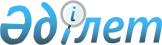 О классификации одноразового набора для обеззараживания плазмы донорской крови в соответствии с единой Товарной номенклатурой внешнеэкономической деятельности Евразийского экономического союзаРешение Коллегии Евразийской экономической комиссии от 7 февраля 2017 года № 15

      В соответствии с пунктом 7 статьи 52 Таможенного кодекса Таможенного союза Коллегия Евразийской экономической комиссии решила:



      1. Одноразовый набор в стерильной упаковке, предназначенный для обеззараживания плазмы донорской крови, который представляет собой систему контейнеров с соединительными магистралями, состоящую из 1 пластикового контейнера с инактивирующим агентом (раствор рибофлавина в 0,9 % водном растворе хлорида натрия), 1 пластикового контейнера для облучения ультрафиолетовыми лучами и 1 контейнера для хранения инактивированной плазмы, в соответствии с Основными правилами интерпретации Товарной номенклатуры внешнеэкономической деятельности 1 и 6 классифицируется в подсубпозиции 9018 90 840 9 единой Товарной номенклатуры внешнеэкономической деятельности Евразийского экономического союза. 



      2. Настоящее Решение вступает в силу по истечении 30 календарных дней с даты его официального опубликования.       Председатель Коллегии 

      Евразийской экономической 

      комиссии                                   Т. Саркисян 
					© 2012. РГП на ПХВ «Институт законодательства и правовой информации Республики Казахстан» Министерства юстиции Республики Казахстан
				